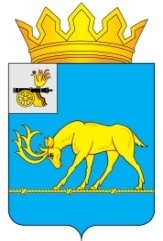 АДМИНИСТРАЦИЯ МУНИЦИПАЛЬНОГО ОБРАЗОВАНИЯ«ТЕМКИНСКИЙ РАЙОН» СМОЛЕНСКОЙ ОБЛАСТИПОСТАНОВЛЕНИЕОт 28.03.2014 г.№160                                                                           с. ТемкиноО внесении изменений в административные регламенты Администрации муниципального образования «Темкинский район» Смоленской области по предоставлению государственных услугв сфере опеки и попечительстваВ связи с приведением в соответствие с Федеральным законом Российской Федерации от 25.11.2013 года №317-ФЗ «О внесении изменений в отдельные законодательные акты Российской Федерации и признании утратившими силу отдельных положений законодательных актов Российской Федерации по вопросам охраны здоровья граждан в Российской Федерации», Администрация муниципального образования «Темкинский район» Смоленской области п о с т а н о в л я е т:1. В административный регламент предоставления Администрацией муниципального образования «Темкинский район» Смоленской области государственной услуги «Выдача заключения о возможности гражданина быть усыновителем», утвержденный постановлением Администрации муниципального образования «Темкинский район» Смоленской области от 29.06.2012 года №499 «Об утверждении административных регламентов Администрации муниципального образования «Темкинский район» Смоленской области по предоставлению государственных услуг в сфере опеки и попечительства», внести следующие изменения: 1) в разделе 1:а) в подпункте 6) пункта 1.2.1. подраздела 1.2. слова "осуществлять родительские права либо которые совместно проживают в жилом помещении с лицами, страдающими заболеваниями, представляющими опасность для окружающих. Перечень заболеваний, при наличии которых лица по состоянию здоровья не могут осуществлять родительские права, и перечень заболеваний, представляющих опасность для окружающих, при их наличии у лиц, совместно проживающих в жилом помещении, устанавливаются" заменить словами "усыновить (удочерить) ребенка. Перечень заболеваний, при наличии которых лицо не может усыновить (удочерить) ребенка, принять его под опеку, попечительство, взять в приемную или патронатную семью, устанавливается".2. В административный регламент предоставления Администрацией муниципального образования «Темкинский район» Смоленской области государственной услуги «Назначение опекуном или попечителем гражданина, выразившего желание стать опекуном или попечителем несовершеннолетних граждан», утвержденный постановлением Администрации муниципального образования «Темкинский район» Смоленской области от 29.06.2012 года №499 «Об утверждении административных регламентов Администрации муниципального образования «Темкинский район» Смоленской области по предоставлению государственных услуг в сфере опеки и попечительства», внести следующие изменения:1) в разделе 1:а) в подпункте «з» пункта 1.2.1. подраздела 1.2. слова "которые по состоянию здоровья не могут осуществлять родительские права либо которые совместно проживают в жилом помещении с лицами, страдающими заболеваниями, представляющими опасность для окружающих" заменить словами "страдающих заболеваниями, при наличии которых лицо не может принять ребенка под опеку, попечительство, взять его в приемную или патронатную семью".3. Настоящее постановление опубликовать в районной газете «Заря» и разместить на сайте Администрации муниципального образования «Темкинский район» Смоленской области в информационно-телекоммуникационной сети Интернет, Портале государственных и муниципальных услуг (функций) Смоленской области. 4. Контроль за исполнением настоящего постановления возложить на начальника отдела по образованию Администрации муниципального образования «Темкинский район» Смоленской области Л.В. Малинину. И. о. Главы Администрациимуниципального образования«Темкинский район» Смоленской области                                   В. И. Волков